
КРАСНОЯРСКИЙ  КРАЙ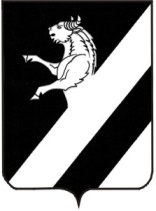 АЧИНСКИЙ РАЙОНАДМИНИСТРАЦИЯ ПРИЧУЛЫМСКОГО СЕЛЬСОВЕТАПОСТАНОВЛЕНИЕ     12.11.2018		                           п. Причулымский                                    № 067-ПО порядке определения размера платы за создание семейного захороненияВ соответствии с Федеральным законом от 06.10.2003 № 131-ФЗ «Об общих принципах организации местного самоуправления в Российской Федерации», Федеральным законом от 12.01.1996 № 8-ФЗ «О погребении и похоронном деле», Законом Красноярского края от 24.04.1997 № 13-487 «О семейных (родовых) захоронениях на территории Красноярского края», статьей 14, 17 Устава Причулымского сельсовета Ачинского района Красноярского края, ПОСТАНОВЛЯЮ:1. Установить, что размер платы за создание семейного захоронения на общественных муниципальных кладбищах, расположенных на территории Причулымского сельсовета Ачинского района, определяется по формуле:Рпл=УПкс*Sкв.м., гдеРпл - размер платы;УПкс - удельный показатель кадастровой стоимости (руб./кв.м.) земельного участка, на территории которого создается семейное захоронение; Sкв.м. -  площадь создаваемого семейного захоронения, метров квадратных.2. Контроль за исполнением постановления оставляю за собой.3. Постановление  вступает в день, следующий за днем его опубликования в информационном листе «Причулымский вестник» и подлежит размещению на официальном сайте администрации Причулымского сельсовета и сельского Совета депутатов Ачинского района http://adm-prichulim.gbu.su/.Глава Причулымского сельсовета                                                                    Т.И.Осипова Абрамова Оксана Сергеевна8(39151)91-2-39